Maths 9	Problème de la semaine 13		Les montgolfières 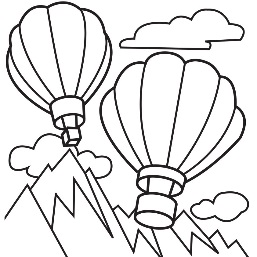 La montgolfière A monte de la terre à un taux constant de 5 m/min. Au même temps, la montgolfière B descend d’une hauteur de 120 m à un taux constant de 7 m/min.a)	Écris une équation pour la hauteur de la montgolfière A, H1 mètres, après t minutes.	Écris une équation pour la hauteur de la montgolfière B, H2 mètres, après t minutes.b)	Complète une table de valeurs pour la hauteur de la montgolfière A pendant les premières 5 minutes après avoir commencé son ascension et une table de valeurs pour la hauteur de la montgolfière B pendant les premières 5 minutes après avoir commencé sa descente.    	Montgolfière A:	Montgolfière B:c)	Détermine à quel temps (en minutes) les deux montgolfières seront à la même hauteur.  Montre ton travail.Maths 9	Problème de la semaine 13		Les montgolfières La montgolfière A monte de la terre à un taux constant de 5 m/min. Au même temps, la montgolfière B descend d’une hauteur de 120 m à un taux constant de 7 m/min.a)	Écris une équation pour la hauteur de la montgolfière A, H1 mètres, après t minutes.	Écris une équation pour la hauteur de la montgolfière B, H2 mètres, après t minutes.b)	Complète une table de valeurs pour la hauteur de la montgolfière A pendant les premières 5 minutes après avoir commencé son ascension et une table de valeurs pour la hauteur de la montgolfière B pendant les premières 5 minutes après avoir commencé sa descente.    	Montgolfière A:	Montgolfière B:c)	Détermine à quel temps (en minutes) les deux montgolfières seront à la même hauteur.  Montre ton travail.t12345H1t12345H2t12345H1t12345H2